Coconut chia blueberry smoothie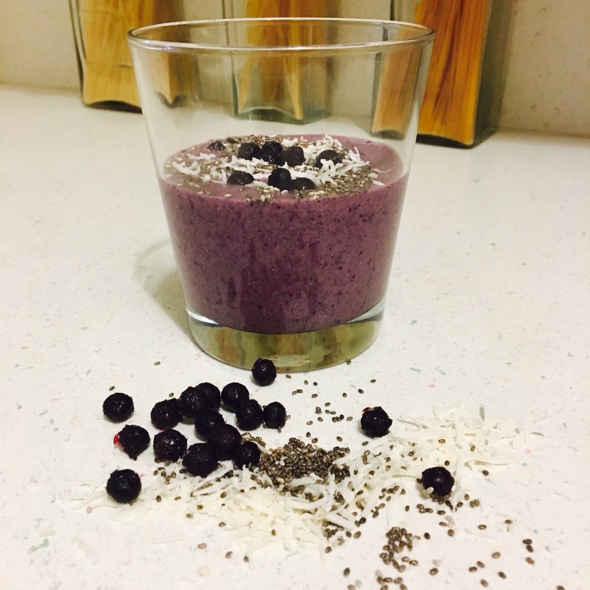 1 can of full fat coconut(using just the cream, but reserve the liquid)1 cup frozen blueberries1-2 Tbsp. Chia seeds depending on your desired consistency. I like mine thick1 scoop superfood green powder(optional, but will give you a boost)½ tsp cinnamon powder½ tsp ginger powder1 Tbsp walnuts(optional)1 Tbsp raw honey Place all of your ingredients into a blender and set setting for smoothie. Place top on(I know it's a given but sometimes we're in a hurry), and blend for about 30 seconds to a minute. Add a Tbsp at a time of coconut water liquid that you reserved if it is too thick. Pour into glasses and enjoy. It makes about 3 8oz. Servings 